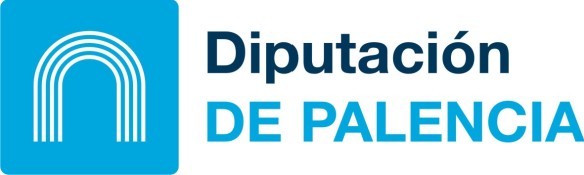 C/ Burgos, nº 1 ● 34001 ● PALENCIA ● P3400000JTel. 979 715 100 ● Fax 979 715 134 ●www.diputaciondepalencia.esSRA. PRESIDENTA DE LA DIPUTACION DE PALENCIADatos identificativos del titular del establecimientoNombre y apellidos / Razón social	NIF / CIFRepresentante legal	NIFDomicilioLocalidad	CPTeléfono	Dirección de emailNombre y apellidos / Razón social	NIF / CIFRepresentante legal	NIFDomicilioLocalidad	CPTeléfono	Dirección de emailDatos del establecimientoDenominación / nombre comercial	NIF / CIFClasificación de la empresa turísticaCategoría del establecimiento	Número de inscripción en el Registro de Turismo de Castilla y LeónDomicilioLocalidad	CPCorreo electrónico	TeléfonoPágina WebDenominación / nombre comercial	NIF / CIFClasificación de la empresa turísticaCategoría del establecimiento	Número de inscripción en el Registro de Turismo de Castilla y LeónDomicilioLocalidad	CPCorreo electrónico	TeléfonoPágina WebFecha y firmaEn	a	de	deFdo:En	a	de	deFdo: